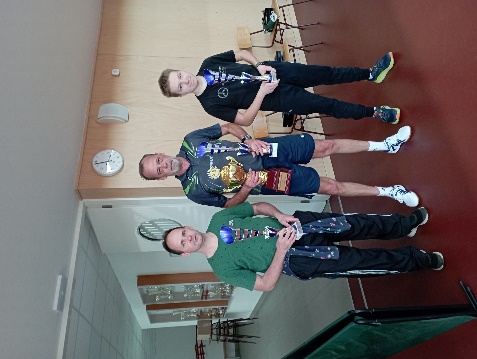 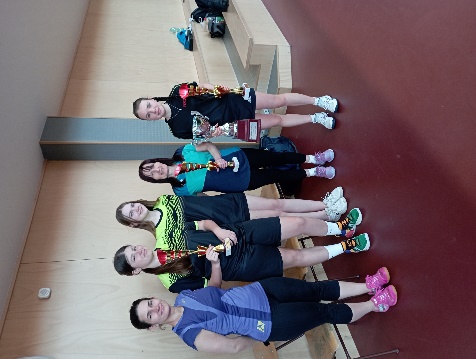 Závěrečná zpráva z TOP 12 kategorie dospělých, který se konal dne 13. dubna 2024      V sobotu dne 13.04.2024 se uskutečnil ve sportovní hale ZŠ Ostrov, TOP 12 dospělých Karlovarského kraje. Turnaj byl zahájen 09,00 hod. nástupem prezentovaných hráčů a hráček ředitelem turnaje Janem Provazníkem. Turnaj se odehrál na šesti stolech Butterfly, Octet 25, které byly ohraničeny ohrádkami a s míčky Joola Flash 4+.   Turnaj řídil jako hlavní rozhodčí Ivan Vysocký. Do turnaje se prezentovalo 5 žen a 12 mužů. Všechny zápasy probíhaly v duchu fair- play a nikdo nebyl napomínán.  Konečné výsledky vyhlásil v 14,45 hod, ředitel turnaje Jan Provazník a zároveň předal poháry za 1. až 3. místo.                                                   Ivan Vysocký                                                                                                       